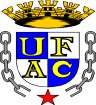 UNIVERSIDADE FEDERAL DO ACREPRÓ-REITORIA DE PESQUISA E PÓS-GRADUAÇÃONÚCLEO DE INTERIORIZAÇÃO E EDUCAÇÃO A DISTÂNCIACENTRO DE CIÊNCIAS JURÍDICAS E SOCIAIS APLICADASCENTRO DE FILOSOFIA E CIÊNCIAS HUMANAS EDITAL PROPEG Nº 02/2020A: ANEXO IIFORMULÁRIO PARA DECLARAÇÃO DE RESIDÊNCIAEu, ________________________________________________________________________, portador(a) do RG nº_______________________, expedido pelo(a) ____________________, inscrito(a) no CPF sob o nº _______________________ , DECLARO para os devidos fins de comprovação de residência, sob as penas da Lei (art. 2º da Lei 7.115/83), que sou residente e domiciliado na(o) <rua/avenida/estrada/etc>_______________________________________, Bairro _______________________________________, CEP ________________________, na cidade de ___________________________ Estado ____________________________. ________________, Acre _______ de ____________________ 2021. ____________________________________________________ Assinatura do(a) Declarante UNIVERSIDADE FEDERAL DO ACREPRÓ-REITORIA DE PESQUISA E PÓS-GRADUAÇÃONÚCLEO DE INTERIORIZAÇÃO E EDUCAÇÃO A DISTÂNCIACENTRO DE CIÊNCIAS JURÍDICAS E SOCIAIS APLICADASCENTRO DE FILOSOFIA E CIÊNCIAS HUMANASEDITAL PROPEG Nº 02/2020A: ANEXO IIIMODELO DE RECURSO__________________, Acre, de ____ de ________________2021. --------------------------------------------------------------------------------------------------------------Para uso exclusivo da Comissão de Processo Seletivo. RECURSO: (  ) DEFERIDO          (  ) INDEFERIDO  __________________, Acre, de ____ de ________________2021. _____________________________________________ Membro Responsável pelo Parecer1 IDENTIFICAÇÃO  Nome completo: Nome completo: CPF: RG: Tel. fixo: Tel. celular:E-mail: 2 SOLICITAÇÃO  À Comissão de Processo Seletivo do Curso de Pós-Graduação Lato Sensu em Gestão do Sistema Penitenciário e Direitos Humanos:Solicito revisão do Resultado Preliminar do Processo Seletivo, conforme a(s) justificativa(s) a seguir: _____________________________________________________________________________ _______________________________________________________________________________________________________________________________________________________________________________________________________________________________________ __________________________________________________________________________________________________________________________________________________________ 3 PARECER Nº. ____________________________________________________________________________________________________________________________________________________________________________________________________________________________________________________________________________________________________________________